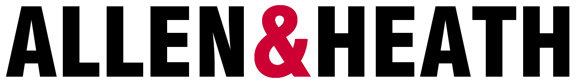 
SQ-7快速问答问：与SQ-5和SQ-6相比，SQ-7如何？答：三个SQ型号都有同样的XCVI核心，所以它们都拥有同样强大的处理能力：96kHz操作，配备DEEP处理架构，48个输入通道，36条总线和同样的数字连通性。不同之处在于本地模拟I/O、推子的数量和可分配控制按键：问：哪些客户会需要SQ-7?答：很简单 --  空间不受限、想要使用最大型号的SQ的客户都需要。先前我们收到来自各个行业的客户反馈，希望能拥有32个推子的SQ，包括监听工程师，还有来自宗教场所、各种规模的场地、音频工作室和演播室的人士。问：为什么客户需要更多的推子？答：拥有32个推子和6层，意味着SQ-7能提供192个独立分配的通道，这样就能获得最好的设置和控制，需要快速工作的工程师会很赞赏这点。它能灵巧地匹配32个USB和32个MIDI通道，所以用户可以把这些放到他们自己的层里。主要的好处在于一目了然 – 你不再需要切换不同的层来访问通道了。问：为什么客户需要更多的输入和输出？答：拥有更多的本地I/O意味着充分利用SQ的通道数量，而不用急着购买远程音频单元。通过SQ现有的传统多核确实可以做很多设置，但是随着客户的需求不断增长，他们未来还需要选项来切换到数字多核或扩展系统。问：96kHz FPGA听起来不错，但是有什么优势？答：96kHz FPGA技术意味着更强大的处理能力，更高的灵活性和更佳的音质。XCVI核心使通道处理快速进行而不增加延迟。SQ系列集成此技术使我们从输入到混音输出到输出的延迟低于0.7毫秒，即使使用编组也是如此。这样，终端用户就能获得更好的相位一致性，还有更准确的混音输出，而不用担心处理能力不够。问：DEEP处理架构是什么？答： DEEP处理架构包括一套嵌入式插件，可插入直接通道中，而不会增加延迟或占用FX引擎插槽。它包含前置放大器、图示均衡器和压缩器，有些立刻被行业赞誉为经典之作。SQ现在配备了DEEP处理架构，而且往后我们的网站商店会提供更多的DEEP单元，方便用户升级SQ。问：Qu / GLD / dLive上的show文件和预设库可在SQ上使用吗？答：不可以 – 遗憾的是，这些调音台的之间运行方式有太多不同，所以还不能做到这点。问：SQ-5和SQ-6的Show文件和预设库可以在SQ-7上使用吗？反之可否？答：可以，所有SQ调音台之间的Show文件和预设库是兼容的，只要调音台固件等于或高于创建这些文件时所使用的固件版本。问：我可以将现有的iLive / GLD / dLive联网卡装到SQ调音台吗？答：不可以 -- SQ具有特定的I/O端口尺寸和连接方式和接口。问：能连接两台SQ调音台，用于数字分信号应用吗？答：可以 -- SQ的时钟有多种同步选项。这允许进行数字分信号应用，其中一台SQ作为主调音台，将信号馈送至另一台支持数字音频格式的调音台。问：我可以将SQ连接到dLive系统吗？答：可以 – 通过SLink端口就能把SQ直接连接至dLive GigaACE选项卡了。型号XLR 输入立体声输入XLR+TRS输出软按键旋钮SQ-516+1312+280SQ-624+1314+2164SQ-732+1316+2168